Grade 3 Unit 4 CFA									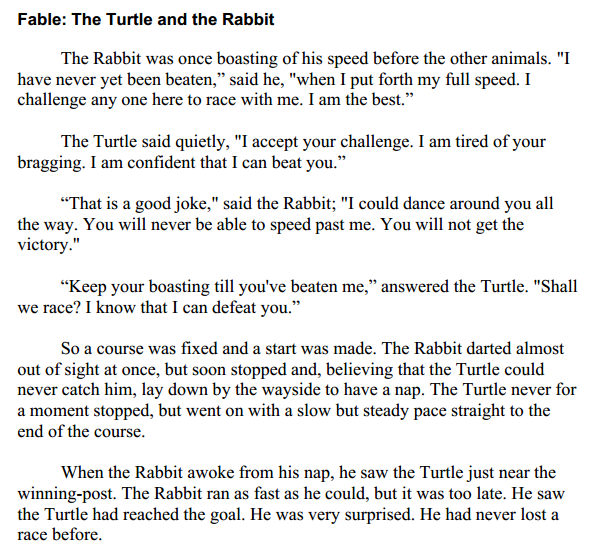 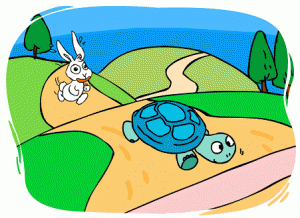 The Grasshopper and the AntThe leaf was heavy.  Ant struggled to carry it toward his family’s home.  From behind him, he heard someone laugh.  It was Grasshopper.“It’s a beautiful summer day, “said Grasshopper.  “Why don’t you put your work down and play?  There will be time later to gather food.”“It is a beautiful day,” replied Ant.  “But if I don’t work on warm days, my family will not eat on cold days.”So it went, day after day, week after week.  Every time Grasshopper saw Ant, he laughed.  “Work, work, work!  There’s more to life than work.”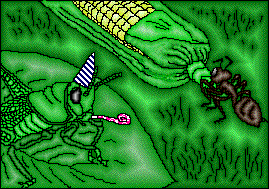 Finally, the snows came.  Ant huddled with his family in the warmth of their hill. They ate leaves until they were full.  They played games.  At night, they slept well.  Grasshopper, meanwhile, grew hungry and weak.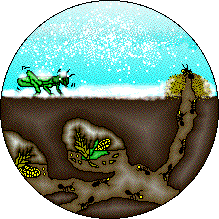 